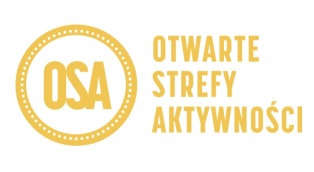 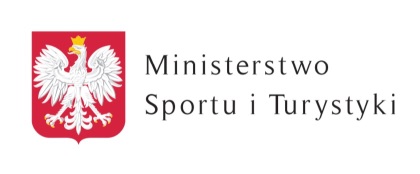 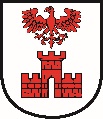 Załącznik nr 1 – Wzór Formularza Oferty FORMULARZ OFERTYDLA ZAPYTANIA OFERTOWEGOBudowa Otwartej Strefy Aktywności przy ul. Drawskiej w ŚwidwinieZAMAWIAJĄCY:Gmina Miejska Świdwin Plac Konstytucji 3 Maja 178-300 Świdwin WYKONAWCA:Niniejsza oferta zostaje złożona przez						OSOBA UPRAWNIONA DO KONTAKTÓW: I. Ja (my) niżej podpisany(i) oświadczam(y), że:zapoznałem się z treścią zapytania ofertowego dla niniejszego zamówienia,gwarantuję wykonanie całości niniejszego zamówienia zgodnie z treścią: zapytania ofertowego, wyjaśnień do zapytania ofertowego oraz jego modyfikacji, cena  ryczałtowa mojej (naszej) oferty za realizację niniejszego zamówienia  wynosi:.............................................. PLN (słownie: ................................................................),w tym uwzględniono należny podatek VAT w wysokości ................... PLN,Podana cena obejmuje wszystkie koszty niezbędne do należytego wykonania zamówienia, uważamy się za związanych niniejsza ofertą na czas 30 dni od terminu składania ofert,w przypadku uznania mojej (naszej) oferty za najkorzystniejszą umowę zobowiązuję(emy) się zawrzeć w miejscu i terminie jakie zostaną wskazane przez Zamawiającego.składam(y) niniejszą ofertę we własnym imieniu / jako Wykonawcy wspólnie ubiegający się o udzielenie zamówienia*,  nie uczestniczę(ymy) jako Wykonawca w jakiejkolwiek innej ofercie złożonej w celu udzielenia niniejszego zamówienia.Oświadczam(y), że oferta nie zawiera / zawiera* informacji stanowiących tajemnicę przedsiębiorstwa w rozumieniu przepisów o zwalczaniu nieuczciwej konkurencji.Informacje stanowiące tajemnicę przedsiębiorstwa zawarte są w następujących dokumentach:* niepotrzebne skreślić Podpis(y)l.p.Nazwa(y) Wykonawcy(ów)Adres(y) Wykonawcy(ów)Imię i nazwiskoAdresNr telefonuNr faksuAdres e-maillp.Oznaczenie rodzaju (nazwy) informacjiStrony w ofercie (wyrażone cyfrą) Strony w ofercie (wyrażone cyfrą) lp.Oznaczenie rodzaju (nazwy) informacjioddoLp.Nazwa(y) Wykonawcy(ów)Nazwisko i imię osoby (osób) upoważnionej(ych) do podpisania niniejszej oferty w imieniu Wykonawcy(ów)Podpis(y) osoby(osób) upoważnionej(ych) do podpisania niniejszej oferty w imieniu Wykonawcy(ów)Pieczęć(cie) Wykonawcy(ów)Miejscowośći  data1